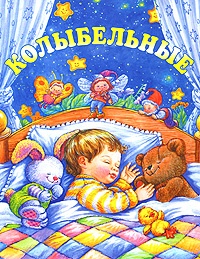 "Баю-баюшки-баю, не ложися на краю…"Баю-баюшки-баю,Не ложися на краю:Придет серенький волчок, Тебя схватит за бочокИ утащит во лесок,Под ракитовый кусток;Там птички поют,Тебе спать не дадут."Уж как сон ходил по лавке"Уж как сон ходил по лавкеДрема по полу брелаДрема по полу брелаК Маше нашей забрелаК ней в кроватку забрела,На подушку прилегла.На подушку прилегла,Машу ручкой обняла.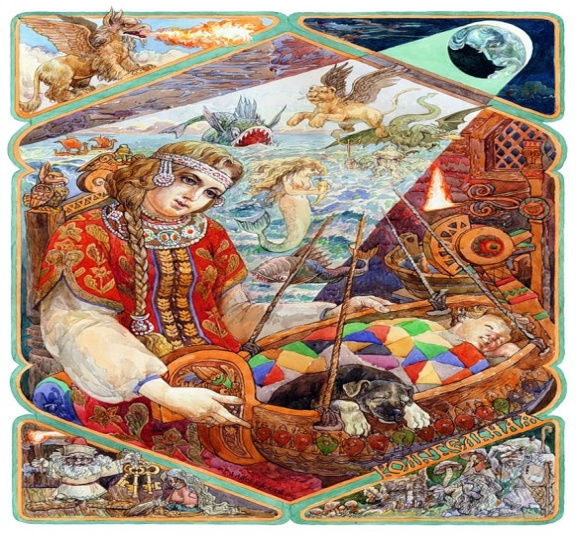 "Месяц взошел... "Баю-баюшки-баю! Во лазоревом краю Солнце село, Скрылось прочь, День угас, настала ночь. Тишина в лугах, в лесах, Звезды ходят в небесах, И дудит им во рожок Тихий месяц-пастушок. Он дудит, дудит, играет, Складно песню напевает, Да негромкая она, Только звездам и слышна. Только звездам, только ночке В синей сини над селом... А для нашего сыночка Сами песню мы споем. Мы сыночка покачаем Под припевочку свою: В ней начало: "Баю-баю!" А конец: "Баю-баю!" 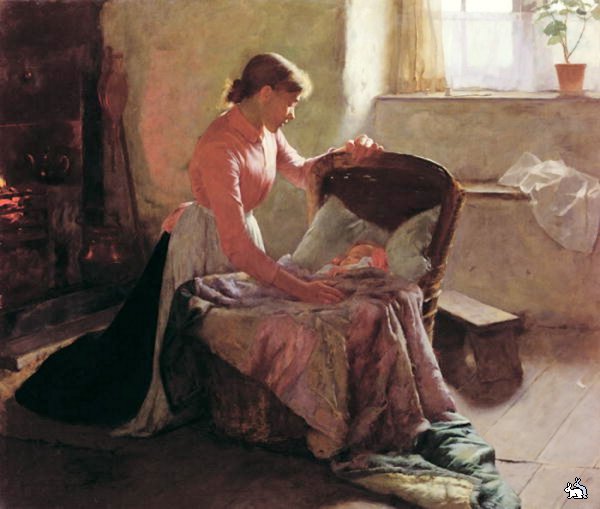 "Ночь пришла, темноту привела…"Ночь пришла, Темноту привела, Задремал петушок, Запел сверчок. Вышла маменька, Закрыла ставеньку. Засыпай, Баю-бай. "А баиньки-баиньки, купим сыну валенки…"А баиньки-баиньки, Купим сыну валенки, Наденем на ноженьки, Пустим по дороженьке, Будет наш сынок ходить, Новы валенки носить.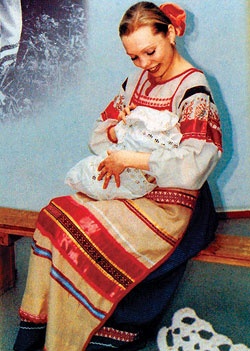 "Баю-баю, баю-бай… Спи мой ... засыпай…"Баю-баю, баю-бай, Спи мой ... засыпай, Гуленьки-гуленьки, Сели к ... в люленьку, Стали люленьку качать, Стали ... величать:  Спи, дитя, усни. Сладко спи, ребенок мой, Глазки поскорей закрой Баю-баю, птенчик спать! БУдет мать тебя качать, Папа сон оберегать."Ходит сон у окон…"Ходит сон у окон,Бродит дремаВозле дома.И глядят –Все ли спят?Раздень меня, разуй меня,Уложи меня, укрой меня,А засну я сам.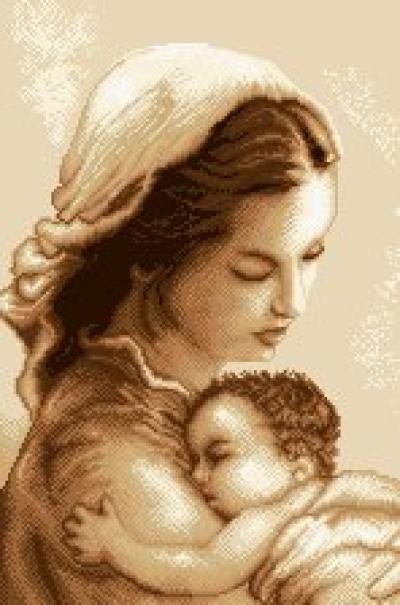 "Баю-баюшки-бай-бай! Поди, бука, под сарай…"Баю-баюшки-бай-бай!Поди, бука, под сарай,Мого Ваню не пугай.Я за веником схожу,Тебя, бука, прогоню.Поди, бука, куда хошь,Мого Ваню не тревожь!"О бай-бай-бай! Ты, собаченька, не лай…"О бай-бай-бай!Ты, собаченька, не лай,Нашу Машу не пугай.Бай-бай-бай-бай,Ты собаченька не лай.Петушок, не кричи,У нас Машу не буди!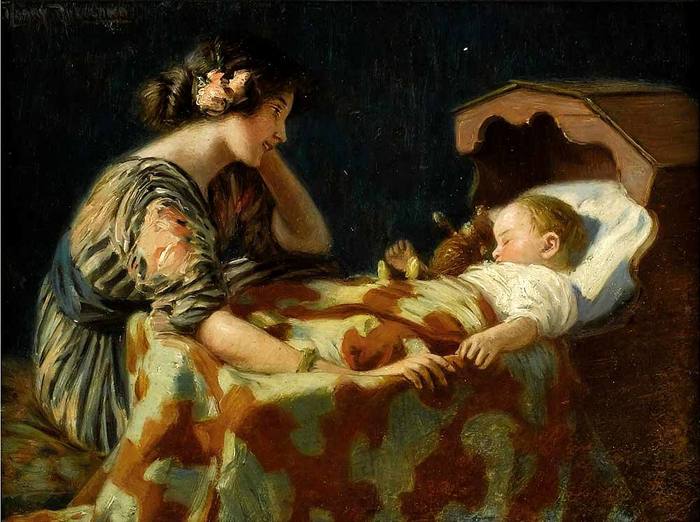 "Баю-бай, баю-бай! Ты, собачка, не лай…"Баю-бай, баю-бай, Ты, собачка, не лай, Белолапа, не скули, Мою Таню не буди."Ай, качи, качи, качи, прилетели к нам грачи…"Ай, качи, качи, качи,Прилетели к нам грачи, Прилетели, поглядели,На ворота наши сели.Ворота-то скрип, скрип,А Николка спит, спит.А-а-а-а-а-а-а-а,А Николка спит, спит."Уж ты, котинька-коток, уж ты, серенький бочок.."Уж ты, котинька-коток,Уж ты, серенький бочок,Приди, котя, ночевать,Мого детку покачать.Уж как я тебе, коту,За работу заплачу:Дам кувшин молокаДа кусок пирога.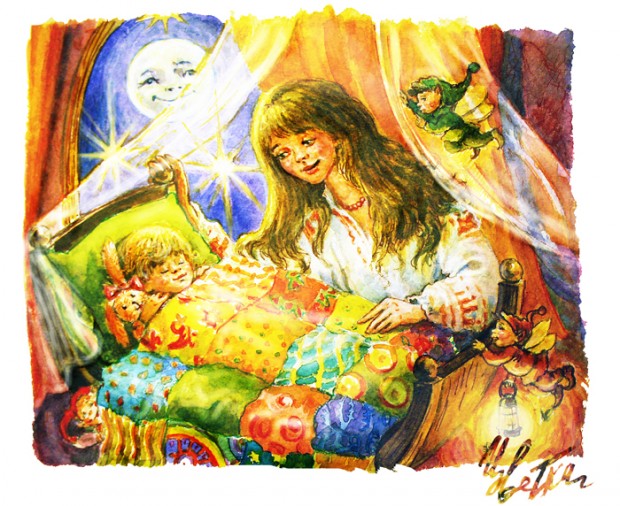 "Ой, люли-люлюшеньки, баиньки-баюшеньки..."Ой, люли-люлюшеньки, Баиньки-баюшеньки... Сладко спи по ночам, Да расти по часам."Баю-баюшки-баю" Баю-баюшки-баю,Ушел отец за рыбою,Мать ушла пеленки мыть,Дедушка - дрова рубить.Брат ушел царю служить,Он ушел молодой,А вернется с бородой. А баю-баю-баю,Баю ягодку мою.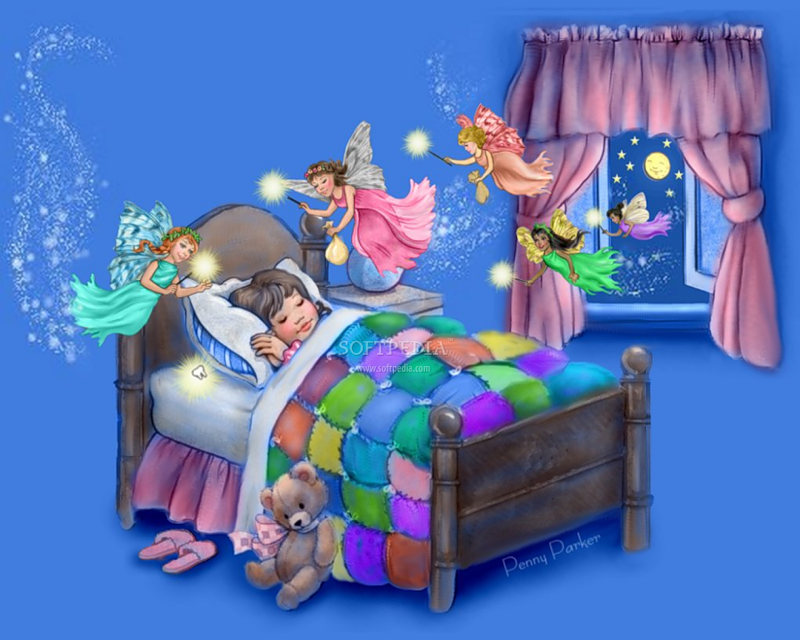 "Баиньки-баиньки")Баиньки, баиньки,Спи, покуда маленький. Будет время - подрастешь,На работу пойдешь,Станешь лес рубить,Рыбку в озере ловить,Дрова возить матушке,Избу чинить батюшке.Станешь всем помогать,Будет некогда поспать!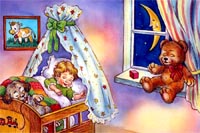 "Баю-баю, спи, дружок" Баю-баю, спи, дружок,Повернись на правый бок.Только ты один не спишь,Закрывай глаза, малыш!Лунный лучик-озорникСквозь окошечко проник,Примостился на подушке,Шепчет песенку на ушко." Котик-котик, коток "Котик-котик, коток,Котик, серенький хвосток!Прийди, котик, ночевать,Нашу Машеньку качать.Уж как я тебе, коту,За работу заплачу:Шубку новую сошью,Да сапожки закажу,Дам кусок пирога,Да кувшин молока.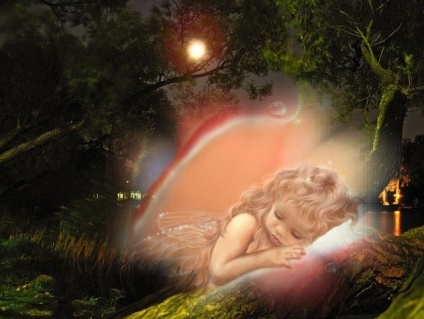 " Я сейчас начну считать " Я сейчас начну считать:Раз, два, три, четыре, пять.Только кончу я считать,Все давайте спать! спать!По дорогам ходит сон, -Раз, два, три, четыре, пять.Всем приказывает он:Спать. Спать. Спать. Спать.Сон по улице пойдет,А ему навстречу кот.Кот усами шевелит.Раз, два, три, четыре, пять.Спать. Спать. Спать. Спать.Навестить идет он кукол.Только в комнату вступил -Сразу кукол убаюкалИ медведя усыпил.Раз, два, три, четыре, пять.Спать. Спать. Спать. Спать.И к тебе приходит сон,И, зевая, шепчет он:- Спят деревья. Спят кусты.Поскорей усни и ты. -                              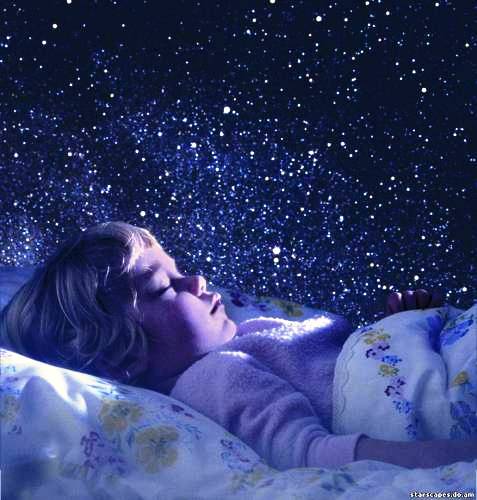 Раз, два, три, четыре, пять.Спать. Спать. Спать. Спать.Сосчитаю я опять:Раз, два, три, четыре, пять.Спать." Баю-бай, баю-бай, ты собачка… " Баю-бай, баю-бай,Ты, собачка, не лай,Ты, собачка, не лай,Нашу Машу не пугай.И в дудочек не гуди,До утра не разбуди.А приди к нам ночевать -Нашу Машеньку качать.Баю-бай, баю-бай,Ты, собачка, не лай.Белолапа, не скули,Нашу Машу не буди.Ночка темная, не спится,Наша Машенька боится.Ты, собачка, не лай,Ты мне Машу не пугай! " Ай, люли-люли прилетели журавли… " 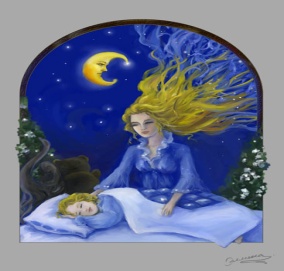 Ай, люли-люли-люли,Прилетели журавли,Прилетели журавли -Сказку Маше принесли.Журавли-то мохноногиНе нашли пути-дороги.Они сели на ворота,А ворота скрип-скрип.Не будите у нас Машу,У нас Маша спит-спит. " Люли-люли прилетели гули… " Люли-люли-люли,Прилетели гули.Сели на воротцахВ красных чеботцах.Стали гули говорить,Чем нам Машу накормить?Сахарком и медком,Сладким пряником.Сладким пряником -Конопляниньком.Коровку подоим -Молочком напоим.Стали гули ворковать -Стала Маша засыпать.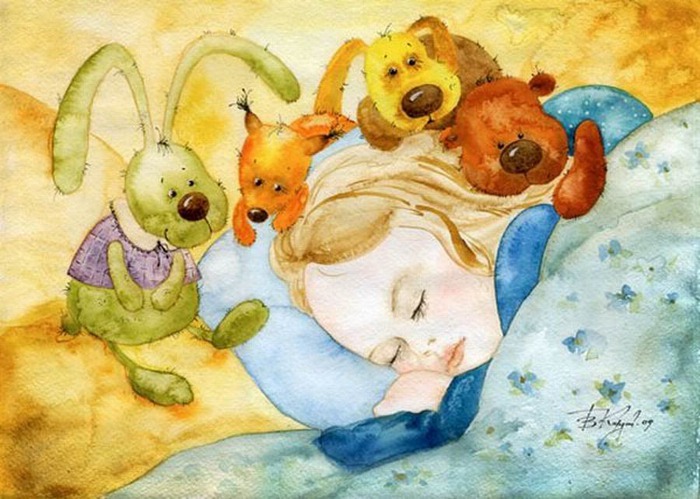   " Баюшки-баюшки, скакали горностаюшки" Баюшки-баюшки,Скакали горностаюшки.Прискакали к колыбелиИ на Машу поглядели.И сказал горностай:Поскорее подрастай!Я к себе тебя снесу,Покажу тебе в лесуИ волчонка, и зайчонка,И в болоте лягушонка,И на елке кукушонка,И под елкою лису." Баю-баю, за рекой"Баю-баю, за рекойСолнце скрылось на покой,А у Машиных воротЗайки водят хоровод.Заиньки-заиньки,Не пора ли баиньки?Вам под осинку,Маше на перинку.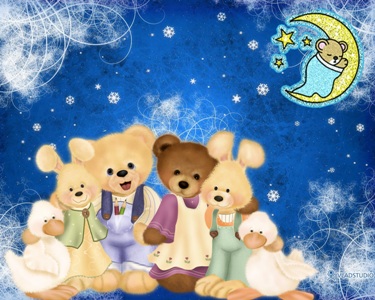  " Баю-бай, баю-бай, и у ночи будет край" Баю-бай, баю-бай,И у ночи будет край.А покуда детвораСпит в кроватках до утра.Спит корова, спит бычок,В огороде спит жучок.И котенок рядом с кошкойСпит за печкою в лукошке.На лужайке спит трава,На деревьях спит листва,Спит осока у реки,Спят сомы и окуньки.Баю-бай, крадется Дрема,Он разносит сны по дому.И к тебе пришел, Малыш,Ты уже так сладко спишь.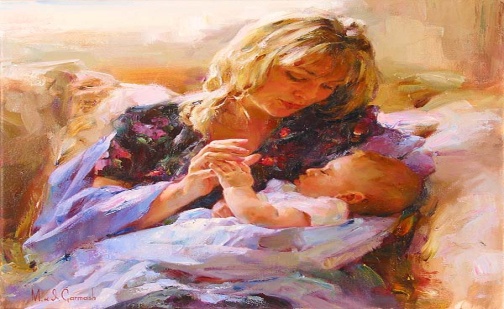 " Баю-бабшки-баю, живет мельник" Баю-бабшки-баю,Живет мельник на краю.Он не беден, не богат,Полна горница ребят.Все по лавочкам сидят,Кашу маслену едят.Каша масленая,Ложка крашеная.Ложка гнется,Рот смеется,Душа радуется." Баю-баюшки-баю, не ложися на краю" Баю-баюшки-баю,Не ложися на краю.Прийдет серенький волчокИ ухватит за бочек.И потащит во лесокПод осиновый кусток.Ты к нам, волчик, не ходи,Нашу Машу не буди.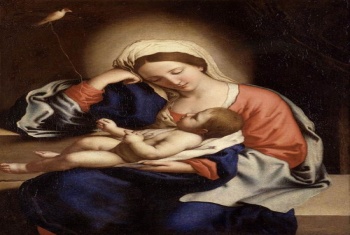 " Баю-баю-баиньки, купим Маше валенки" Баю-баю-баиньки,Купим Маше валенки.Оденем на ножки,Пустим по дорожке.Киска, киска, киска, брысь!На дорожке не ложись!Наша Машенька пойдет,Через киску упадет." Баю-баю, спи, дружок" Баю-баю, спи, дружок,Повернись на правый бок.Только ты один не спишь,Закрывай глаза, малыш!Лунный лучик-озорникСквозь окошечко проник,Примостился на подушке,Шепчет песенку на ушко.Ночь пришла, темно вокруг.Рыбка спит и спит петух.Спит коровка, спит щенок.Засыпай и ты, сынок.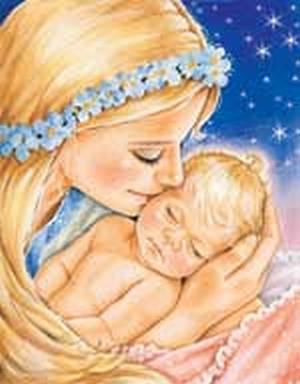 "Баю-баюшки-бай-бай"Баю-баюшки-бай-бай,Маша, Маша, засыпай.Крепче глазки закрывай,Поскорее засыпай.Глазки-глазки закрывай,Баю-баю-баю-бай."Баю-баю, за рекой ,скрылось солнце на покой"Баю-баю, за рекой
Скрылось солнце на покой.
У Алешиных ворот
Зайки водят хоровод.
Заиньки, заиньки,
Не пора ли баиньки?
Вам под осинку,
Алеше - на перинку.
Баю-баю, Лешенька,
Засыпай скорешенько!"Люли - люли - люленьки! Где вы, где вы, гуленьки"Люли - люли - люленьки!
Где вы, где вы, гуленьки?
Прилетайте на кровать,
Начинайте ворковать.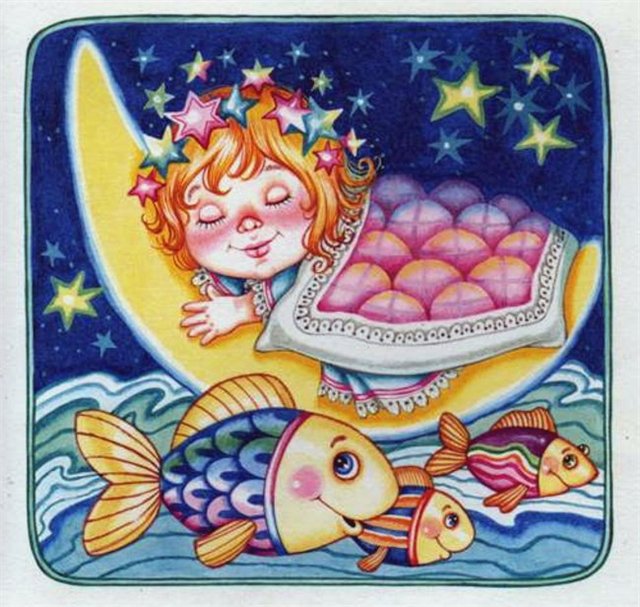 Альбом колыбельных